Схема № 12 границ территорий, прилегающих к МОУ  «Загривская средняя общеобразовательная школа» по адресу: Ленинградская область, Сланцевский район, д. Загривье,  д. 14, строение 1.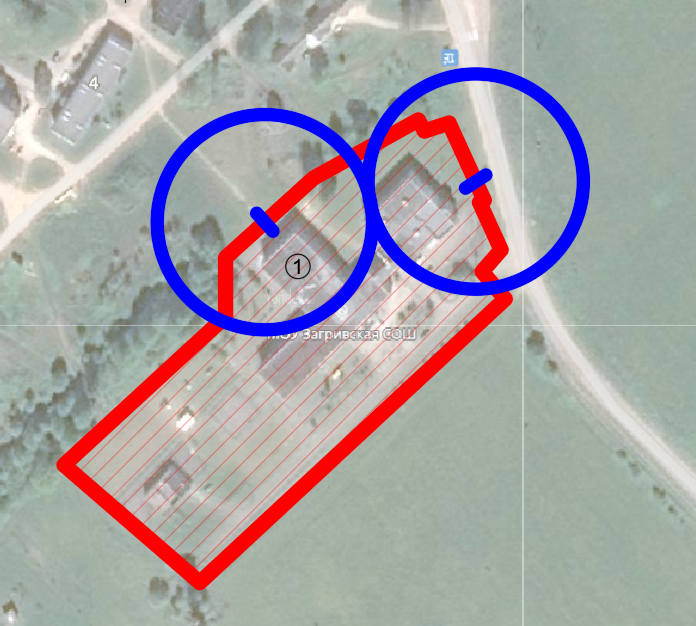 Радиус, определяющий границу территории, прилегающей к объекту, на которой не допускается розничная торговля алкогольной продукции, составляет 50 м.Условные обозначения: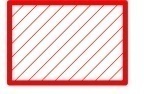 Территория, прилегающая к объекту, огороженная заборомВход для посетителей в объект и/или обособленную территориюГраница территории, прилегающей к объекту, на которой не допускается розничная торговля алкогольной продукции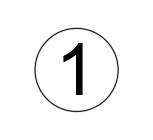 МОУ  «Загривская средняя общеобразовательная школа» по адресу: Ленинградская область, Сланцевский район, д. Загривье,  д. 14, строение 1.